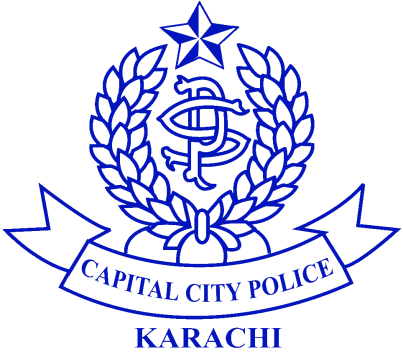       OFFICE OF THE                                                      DEPUTY INSPECTOR GENERAL OF POLICEWEST ZONE, KARACHI.                               NO: DIGP/WZ/A.B/                  DT     .  . 2016.				TENDER FORMNAME OF FIRM		______________________________________ADDRESS			______________________________________TELEPHONE			______________________________________NAME & TELEPHONE #	______________________________________PERSON TO WHOM  CONTACT__________________________________INCOME TAX #	____________________________________________NAME OF WORK	_________________________________________Specification of “A”COST OF QUOTATION		Rs._______________________AMOUNT OF EARNEST MONEY	Rs._______________________ PAY ORDER NO.			__________________________WARRANTY PERIOD		__________________________SIGNATURE ______________NAME   ___________________DESIGNATION ____________DATE	 ___________________BIDDING DATA(This section should be filled in by the Engineer / Procuring Agency before issuance of the Bidding Documents)Name of Procuring Agency:-DIGP West Zone Karachi. Brief Description of Work: Repair / Renovation Work Raising of Compound Wall & Badbar Wire of PHQ Khawaja Ajmair Nagri, West Zone, Karachi  Procuring Agency ‘s Address : ST#7, Block-10, F.B. Area, near Gulberg Police Station .Estimate Cost :-Rs. 15, 00000/-Amount of Bid Security:    Rs. 30,000/-.Period of Bid Validity (days) :90 days.Security Deposit including bid security: 75, 000/- ( in % age of bid amount / estimated cost equal to 5%).Percentage , if any , to be deducted from bills: According to RuleDeadline for Submission of Bids along with time: 14.03.2016 AT 1400 hours Venue , Time ,and Date of Bid Opening: Conference Room of DIGP West Zone at 1400 hours dated 14.03.2016. Time for completion from written order of commence: 90 Days.Liquidity damages:2 % (o.5 of Estimated Cost or Bid cost per day of delay , but total not exceeding 10%).Deposit Receipt No: Date :Amount (in word and figures)Receipt No.                       Dated: _________      _Rs. 75, 000/-(Seventy Five Thousand Only.(Executive Engineer /Authority issuing bidding documents)                  OFFICE OF THE                       DEPUTY INSPECTOR GENERAL OF POLICE                                                                                                       WEST, ZONE, KARACHI.                                                    Tel: 021-99246183 FAX: 021-9924185                                                         digwestzone@gmail.com                                          NO: DIGP/W-Z/A-Br/                            /2016                                           KARACHI,         DATED:               .        . 2016.The Addl: Inspector General of Police,Karachi Range.Subject:	 REQUEST FOR OPENING OF TENDER & SUPERVISION  THE PROCESS    REPAIR/RENOVATION WORK OF DIGP WEST OFFICE & ALLIED OFFICES                         It is submitted that a Committee comprising following officers is hereby suggested for Opening of Tender & supervision the process of repair/renovation work of DIGP West Office & Allied offices, West Zone, Karachi till completion of work, name as shown against each.PROCUREMENT COMMITTEEINSPECTION COMMITTEE                             Inspection Committee shall carry out physical inspection to ensure that work has been carried out in accordance with the contract awarded. The bills are to be presented after inspection report and clearance from the afore-said committee.                          It is therefore requested that suggestion of above named Committee member may kindly be approved to proceed further into the matter. Sd/-              (CAPT. ® FEROZE SHAH) PSP,        DEPUTY INSPECTOR GENERAL OF POLICE,                                                                                  WEST ZONE, KARACHI.       Copy to the following for information & necessary action :SP/HQ West Zone, Karachi..Mr. Ameen-ur-Rehman, DSP/F.B Industrial,Karachi.Mr. Rizwan Ahmed Sub Engineer.S.#Member of CommitteeAssignmentProjectMalik Muhammad Asghar,SP HQ, West ZoneChairmanRepair &RenovationWork of DIGP West Office &Allied office, West Zone, Karachi.Mr . Ameen –ur – Rehman DSP / F.B Indus: AreaMemberRepair &RenovationWork of DIGP West Office &Allied office, West Zone, Karachi.SI Muhammad Aziz, I/C Development, West Zone.MemberRepair &RenovationWork of DIGP West Office &Allied office, West Zone, Karachi.Mr. Rizwan Ahmed Sub EngineerMemberRepair &RenovationWork of DIGP West Office &Allied office, West Zone, Karachi.S.#Member of CommitteeAssignmentProject01.Malik Muhammad Asghar, SP HQ, West ZoneChairmanRepair &RenovationWork of DIGP West Office & Allied office, West Zone, Karachi02.Mr . Ameen –ur – Rehman DSP / F.B Indus: AreaMemberRepair &RenovationWork of DIGP West Office & Allied office, West Zone, Karachi03.Mr. Muhammad Afzal, A.D, West Zone.MemberRepair &RenovationWork of DIGP West Office & Allied office, West Zone, Karachi04.Mr. Rizwan Ahmed Sub EngineerMemberRepair &RenovationWork of DIGP West Office & Allied office, West Zone, Karachi